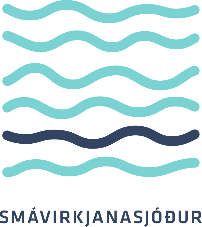 		Smávirkjanasjóður SSNV		Skref 1: Frummat smávirkjanaUpplýst samþykki landeiganda/ fulltrúa landeigenda og/eða umsjónaraðila                             vegna umsóknar um styrk í Smávirkjanasjóð SSNV 2020	Heiti virkjunarkosts:Upplýsingar um umsækjanda Upplýsingar um landeiganda/fulltrúa landeigenda og/eða umsjónaraðila lands/svæðis, sem um ræðir. Ef landeigandi er opinber aðili Ef landeigandi er einstaklingur eða lögaðili   - ef þeir eru fleiri en einn. Með undirritun samþykkir landeigandi/ fulltrúi landeigenda og/eða umsjónaraðili lands fyrirhugað verkefni sem áætlað er á hans landi.Staður: _____________________________  	Dags.:___________________________ Nafn:_______________________________ 	Kt.:____________________________ Vottar að réttmætri undirritun Nafn:_______________________________ 	Kt.:____________________________ Nafn:_______________________________ 	Kt.:____________________________UmsækjandiLýsing á verkefniKennitalaGSMHeimilisfangNetfangSveitarfélagPóstnúmerÁbyrgðarmaður/sveitarstjóriKennitalaSími/GSM Heimilisfang NetfangNafnÁbyrgðarmaðurKennitalaSími/ GSMHeimilisfangNetfangNafnÁbyrgðarmaðurKennitalaSími/GSMHeimilisfangNetfang